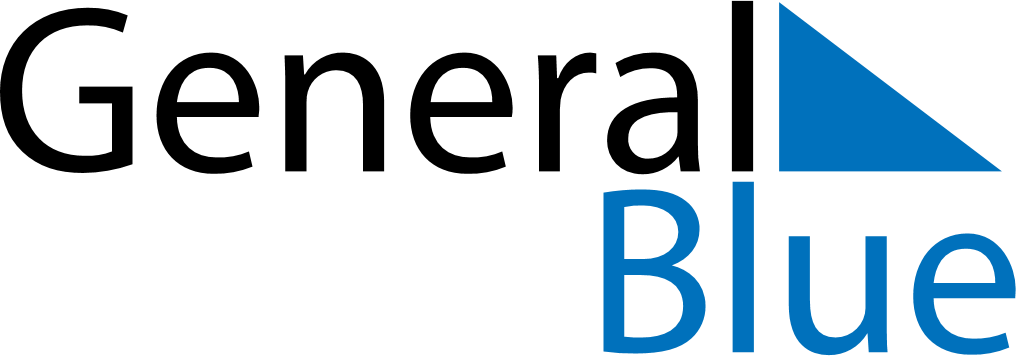 November 2024November 2024November 2024November 2024November 2024November 2024Lolodorf, CameroonLolodorf, CameroonLolodorf, CameroonLolodorf, CameroonLolodorf, CameroonLolodorf, CameroonSunday Monday Tuesday Wednesday Thursday Friday Saturday 1 2 Sunrise: 6:00 AM Sunset: 6:00 PM Daylight: 12 hours and 0 minutes. Sunrise: 6:00 AM Sunset: 6:00 PM Daylight: 12 hours and 0 minutes. 3 4 5 6 7 8 9 Sunrise: 6:00 AM Sunset: 6:00 PM Daylight: 11 hours and 59 minutes. Sunrise: 6:00 AM Sunset: 6:00 PM Daylight: 11 hours and 59 minutes. Sunrise: 6:00 AM Sunset: 6:00 PM Daylight: 11 hours and 59 minutes. Sunrise: 6:00 AM Sunset: 6:00 PM Daylight: 11 hours and 59 minutes. Sunrise: 6:01 AM Sunset: 6:00 PM Daylight: 11 hours and 59 minutes. Sunrise: 6:01 AM Sunset: 6:00 PM Daylight: 11 hours and 59 minutes. Sunrise: 6:01 AM Sunset: 6:00 PM Daylight: 11 hours and 59 minutes. 10 11 12 13 14 15 16 Sunrise: 6:01 AM Sunset: 6:00 PM Daylight: 11 hours and 58 minutes. Sunrise: 6:01 AM Sunset: 6:00 PM Daylight: 11 hours and 58 minutes. Sunrise: 6:01 AM Sunset: 6:00 PM Daylight: 11 hours and 58 minutes. Sunrise: 6:02 AM Sunset: 6:00 PM Daylight: 11 hours and 58 minutes. Sunrise: 6:02 AM Sunset: 6:00 PM Daylight: 11 hours and 58 minutes. Sunrise: 6:02 AM Sunset: 6:00 PM Daylight: 11 hours and 58 minutes. Sunrise: 6:02 AM Sunset: 6:00 PM Daylight: 11 hours and 58 minutes. 17 18 19 20 21 22 23 Sunrise: 6:02 AM Sunset: 6:01 PM Daylight: 11 hours and 58 minutes. Sunrise: 6:03 AM Sunset: 6:01 PM Daylight: 11 hours and 58 minutes. Sunrise: 6:03 AM Sunset: 6:01 PM Daylight: 11 hours and 57 minutes. Sunrise: 6:03 AM Sunset: 6:01 PM Daylight: 11 hours and 57 minutes. Sunrise: 6:04 AM Sunset: 6:01 PM Daylight: 11 hours and 57 minutes. Sunrise: 6:04 AM Sunset: 6:01 PM Daylight: 11 hours and 57 minutes. Sunrise: 6:04 AM Sunset: 6:02 PM Daylight: 11 hours and 57 minutes. 24 25 26 27 28 29 30 Sunrise: 6:05 AM Sunset: 6:02 PM Daylight: 11 hours and 57 minutes. Sunrise: 6:05 AM Sunset: 6:02 PM Daylight: 11 hours and 57 minutes. Sunrise: 6:05 AM Sunset: 6:02 PM Daylight: 11 hours and 57 minutes. Sunrise: 6:06 AM Sunset: 6:03 PM Daylight: 11 hours and 57 minutes. Sunrise: 6:06 AM Sunset: 6:03 PM Daylight: 11 hours and 57 minutes. Sunrise: 6:06 AM Sunset: 6:03 PM Daylight: 11 hours and 56 minutes. Sunrise: 6:07 AM Sunset: 6:04 PM Daylight: 11 hours and 56 minutes. 